Załącznik nr 5do Zarządzenia Nr 80/2024Burmistrza Miasta Mławaz dnia 9 kwietnia 2024 r.Dochody z tytułu wydawania zezwoleń na sprzedaż napojów alkoholowychoraz wydatki na realizację zadań określonych w Miejskim Programie ProfilaktykiI Rozwiązywania Problemów Alkoholowych na 2024 rokKLASYFIKACJABUDŻETOWATREŚĆKWOTADział Rozdz.§IDOCHODYDochody od osób prawnych, od osób fizycznychi od innych jednostek nieposiadającychosobowości prawnej oraz wydatki związanez ich poborem756950 000,00950 000,00Wpływy z innych opłat stanowiących dochodyjednostek samorządu terytorialnego na podatawieustaw75618Wpływy z opłat za wydanie zezwoleniana sprzedaż alkoholu0480950 000,00RAZEM950 000,00IIWYDATKI85154851Ochrona zdrowiaPrzeciwdziałanie alkoholizmowi906 500,00906 500,00Dotacje celowe z budżetu jednostki samorząduterytorialnego, udzielone w trybie art.221 ustawy,na finansowanie lub dofinansowanie zadańzleconych do realizacji organizacjom2360100 000,00prowadzącym działalność pożytku publicznegoDotacje celowe z budżetu dla pozostałychjednostek zaliczanych do sektora finansówpublicznych2800283050 000,0010 000,00Dotacja celowa z budżetu na finansowanie lubdofinansowanie zadań zleconych do realizacjipozostałym jednostkom nie zaliczanym do sektorafinansów publicznych303040104040Różne wydatki na rzecz osób fizycznychWynagrodzenia osobowe pracownikówDodatkowe wynagrodzenie roczne5 000,00108 192,005 376,00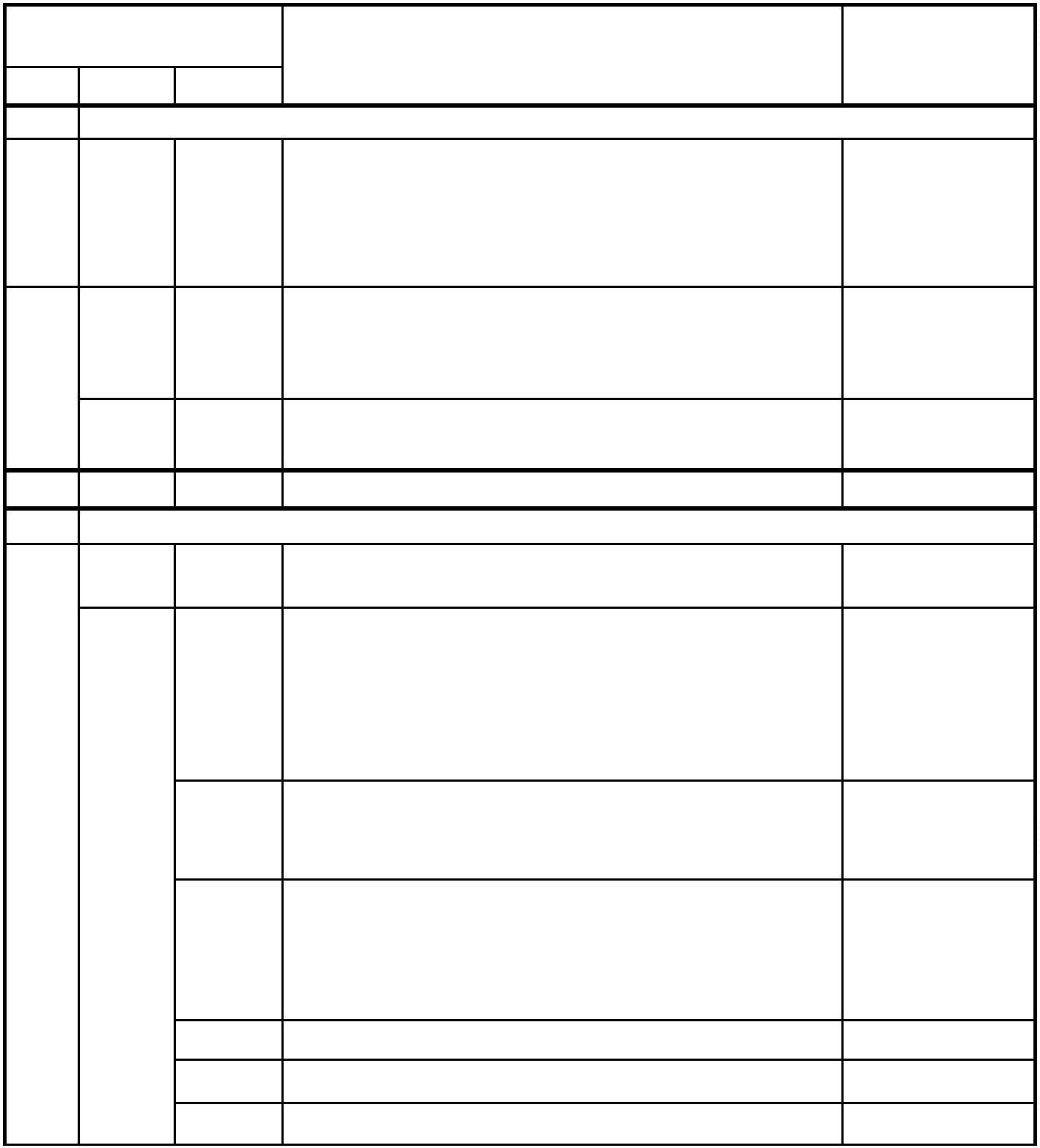 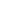 41104120Składki na ubezpieczenia społeczne24 208,022 924,22Składki na Fundusz Pracy oraz SolidarnościowyFundusz Wsparcia Osób Niepełnosprawnych417041904210Wynagrodzenia bezosoboweNagrody konkursowe419 077,004 000,009 400,00Zakup materiałów i wyposażenia42204300Zakup żywności26 500,0069 608,42Zakup usług pozostałychZakup usług obejmujących ekspertyzy, analizyi opinie4390440010 000,0054 000,00Opłaty za administrowanie i czynsze za budynki,lokale i pomieszczenia garażowe4440Odpis na zakłądowy fundusz świadczeń socjalnych1 914,346 200,00Szkolenia pracowników niebędących członkamikorpusu służby cywilnej47004710Wpłaty na PPK finansowane przez podmiotzatrudniający100,00RAZEM906 500,00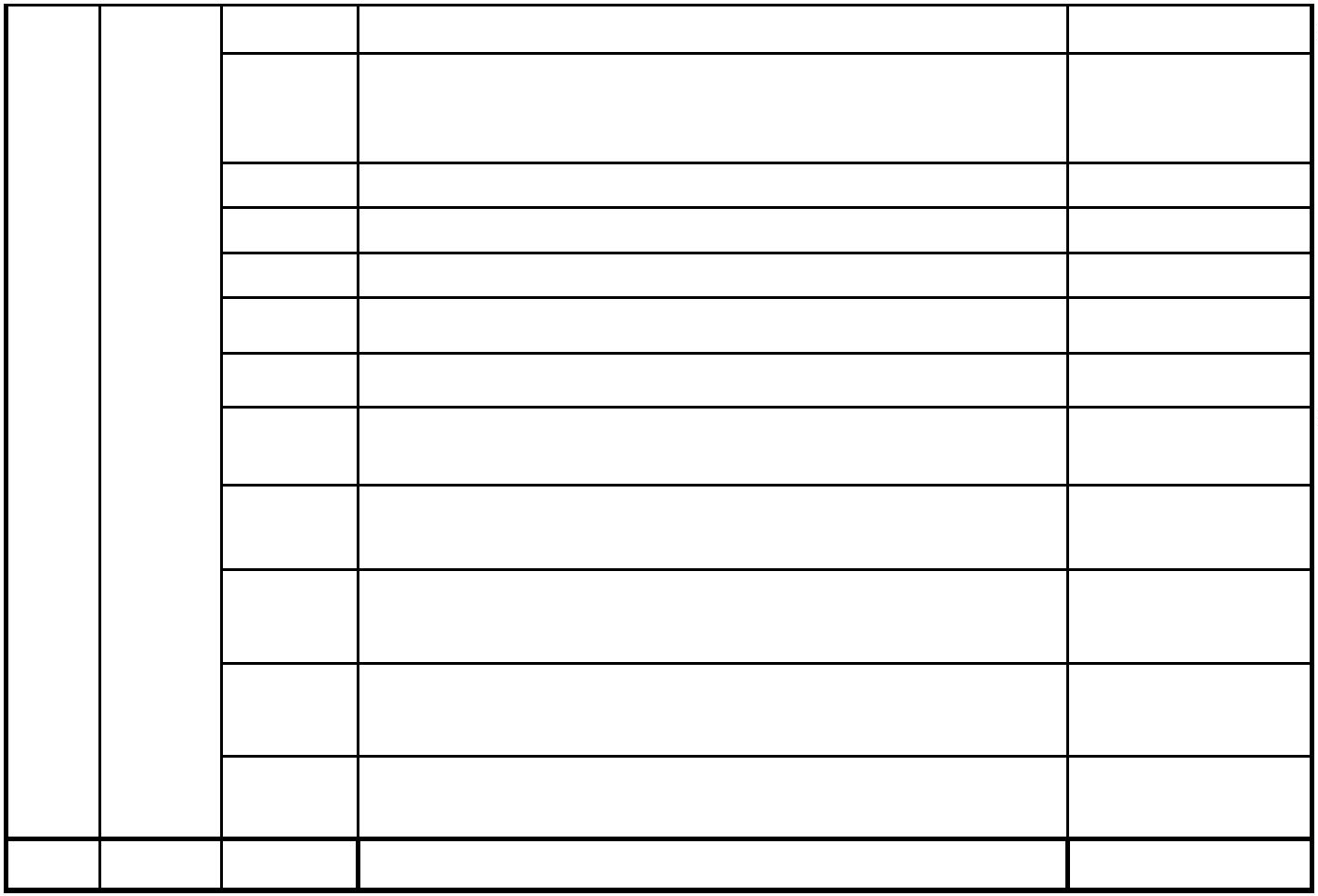 